RENSEIGNEMENT SUR LE PARTICIPANTNom et prénom : ___________________________________________________Âge : ___________ Date de naissance : _________________________________Adresse : _________________________________________________________Ville : ___________________Code postal : ______________________________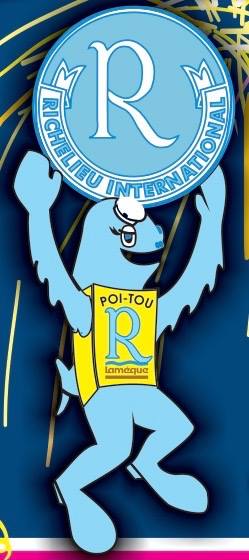 Nom du parent à charge : ____________________________________________Numéro de téléphone : _____________________________________________ Numéro d’assurance maladie : ________________________________________    
Intérêts de l’enfant : _________________________________________________* Un dépôt de 10$ par semaine doit être payé à l’inscription *Frais de camp : 70$ par semaine (résident de Lamèque) ou 80 $ (non résident de Lamèque).PERSONNES DÉSIGNÉES POUR VENIR CHERCHER MON ENFANT
Nom et prénom :                                                                             Téléphone : 
Nom et prénom :                                                                             Téléphone : PERSONNES À JOINDRE EN CAS D’URGENCE
Nom et prénom :                                                                          Téléphone :
Nom et prénom :                                                                          Téléphone : 